Action 1 : Créer un nouveau lutin avec 6 costumes (6 faces d’un dé)Action 2 : Afficher des faces du déAction 3 : créer une variable aléatoire pour afficher les six faces du dé Action 4 : créer un nombre aléatoire entre 1 et 6  pour  simuler six lancers de dé Action 5 : Ajouter une liste de 10 nombres pour afficher la somme de 2 lancers aléatoire d’un dé.1) Définitions des probabilités et premières propriétés Définition :Une expérience est aléatoire lorsqu'elle comporte plusieurs résultats ou issues possibles et que l'on ne peut pas prévoir avec certitude quel résultat se produira. Exemple : On lance un dé non truqué et on note le résultat obtenu.  Les issues possibles sont : 1, 2, 3, 4, 5 ou 6. Propriété :A chaque issue correspond une probabilité, qui est un nombre compris entre 0 et 1. Exemple : On a une chance sur six d'obtenir 1, une chance sur six d'obtenir 2, etc... Propriété :La somme des probabilités des issues d'une expérience est égale à 1. Exemple : 2) Lien avec la notion de fréquence Propriété :Quand on répète un grand nombre de fois une expérience aléatoire, la fréquence de réalisation d'un évènement devient proche de sa probabilité.Exemple :Au jeu de pile ou face, l’événement P "sortie de pile" a pour probabilité 0,5. Ainsi si on réalise 1000lancers d’une pièce équilibrée, on n’obtiendra pas forcément 500 fois Pile, mais la fréquence d’apparition de Pile sera proche de 0,5.3) Quelques vidéos à visualiserPetits contes mathématiques : Histoire et principe des probabilitéshttp://education.francetv.fr/mathematiques/sixieme/video/petits-contes-mathematiques-les-probabilitesRéalisateurs : Clémence Gandillot; Aurélien Rocland, 3min47Définition et vocabulaire des probabilités, exemple d’une boule tirée au hasard dans une urne.http://education.francetv.fr/mathematiques/sixieme/video/definition-et-vocabulaire-des-probabilitesRéalisatrice: Magali Toullieux / Auteurs : Nicolas Berthet, Magali Toullieux, 5min42Construire un arbre de probabilité : tirage sans remise dans une urne contenant 5 bouleshttp://education.francetv.fr/mathematiques/sixieme/video/construire-un-arbre-de-probabiliteRéalisatrice: Magali Toullieux / Auteurs : Nicolas Berthet, Magali Toullieux, 6min06A vous de jouer ! Exécuter plusieurs fois votre programme.Pour chaque test, observer la liste et répondre aux questions suivantes : Quelle est la somme des deux dés qui apparait le moins de fois ? (Il peut en avoir plusieurs).Quel sont sa fréquence d’apparition ?Quelle est somme des deux dés qui apparait le plus de fois ? (Il peut en avoir plusieurs)Quel sont sa fréquence d’apparition ?Synthétiser vos réponses dans le tableau ci-dessous: 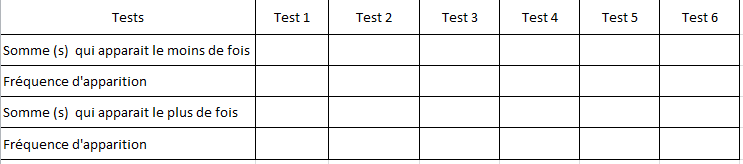 Que constatez-vous : quelles sont les faces qui apparaissent le plus ? le moins ? D’après vous, quelle est l’explication à ce « hasard prévisible»?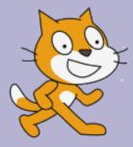 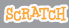 https://scratch.mit.edu/Activité : Programmation et probabilitésSimulation d’un lancer de deux dés avec Scracth2Partie 1 : Programmation avec ScratchMenu utiliséDécouvrir avec Scratch les actions suivantes :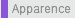 _ Créer un lutin avec 6 costumes._ Modifier son apparence avec l’instruction : 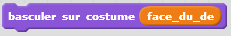 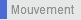 _ Déplacer le lutin avec les instructions :   ,   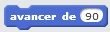 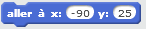 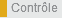 _ Créer  un clone :  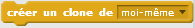 _ Insérer une boucle répétitive :  .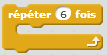 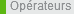 _ Afficher  un nombre aléatoire :  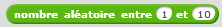 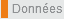 _  Créer une variable :  , l’initialiser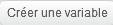 _ Ajouter une liste :  , la remplir, la réinitialiser. 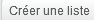 Tester vos connaissancesProjet : Lancer deux fois le dé,  calculer la somme des faces obtenues, afficher les résultats dans une liste. Que constatez-vous ?a) Créer les 6 faces du dé_ Supprimer  le chat Sprite 1._ Dessiner un  nouveau lutin  .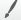 Ce lutin s’appelle par défaut Sprite 1. _ Selectionner l’outil   dans la zone « costume » et selectionner la couleur noire . Tracer un carré noir dans la fenêtre « graphique ».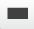 _ Cliquer en haut à droite sur l’outil  pour centrer le dé.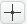 _ A l’aide d’un clic droit et de l’instruction « dupliquer »sur l’icône  , créer les 6 faces du dé appelées « costume1 » à « costume6 ».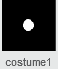 b) Représenter avec des points les 6 faces du dé_ Tracer un cercle  , de remplissage blanc au milieu du « costume1 ».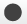 _ Représenter de la même façon 2 points sur le « Costume2 », 3 points sur le « Costume3 », … pour obtenir :Remarque : Vous pouvez  « Selectionner et Dupliquer »  les cercles avec l’outil  et CrtlV.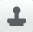 _ Dans le menu , visualiser , tester l’instruction .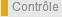 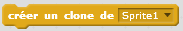 _ Dans le menu , visualiser , tester l’instruction .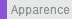 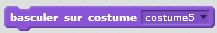 Questions : a) Quel est le rôle de ces 2  instructions ?b)  Tester et expliquer le script ci-contre : 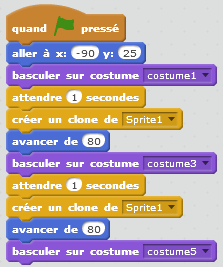 _ Dans le menu , cliquer sur  .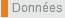 _ Créer une variable « face du dé » : 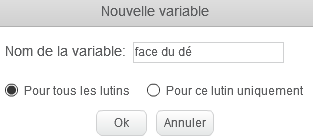 Question : Transformer le programme de l’action 2, en ajoutant la variable aléatoire « face du dé », afin d’afficher dans la zone exécution les six faces du dé.Astuce :Vous pouvez utiliser la boucle  .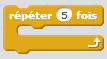 _ Dans le menu , rechercher l’instruction :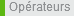 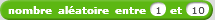 Questions : a)  Quel est le rôle de l’instruction ?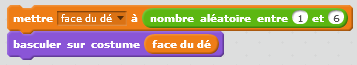 b) Modifier le script de l’action 3 et faire afficher 6 faces du dé de façon aléatoire en utilisant l’instruction ci-dessus. _ Dans le menu :  .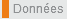 _ Sélectionner .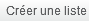 _ La nommer « tableau ».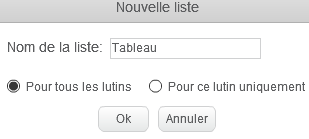 _ Visualiser les instructions :  et 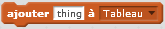 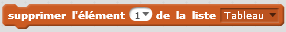 _ Renommer la variable « face du dé » par :.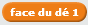 _ Créer la variable .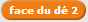 Question : _ Modifier le script de l’action 4 en testant et en expliquant  le script ci-contre : 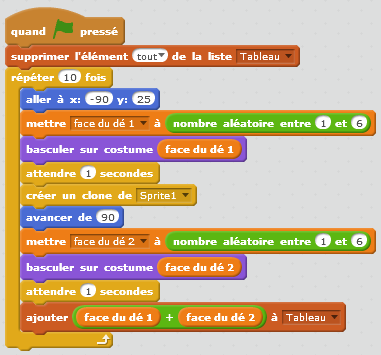 https://scratch.mit.edu/Activité : Programmation et probabilitéSimulation d’un lancer de deux dés avec Scracth2Partie 2 : Faire le lien entre fréquence et probabilité https://scratch.mit.edu/Activité : Programmation et probabilitéSimulation d’un lancer de deux dés avec Scracth2Partie 3 : Hasard prévisible ?Analyse des résultats du programme